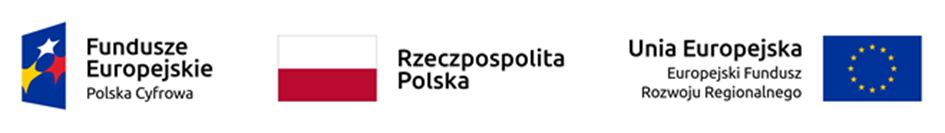 Nowy Tomyśl, dnia 28 kwietnia 2023 rokuGmina Nowy Tomyślul. Poznańska 3364-300 Nowy TomyślZnak sprawy: ZP.271.15.2023INFORMACJA O WYBORZE OFERTY NAJKORZYSTNIEJSZEJDziałając na podstawie art. 253 ust. 1 ustawy z dnia 11 września 2019 r. Prawo zamówień publicznych, zwanej dalej „Pzp” (t.j. Dz. U. 2022 poz. 1710 ze zm.), Zamawiający zawiadamia, iż na podstawie określonych kryteriów oceny ofert w postępowaniu o udzielenie zamówienia publicznego pn.: Zakup 2 szt. serwerów wraz z systemem operacyjnym w ramach realizacji projektu grantowego „Cyfrowa Gmina”, znak sprawy: ZP.271.15.2023, wybrano jako najkorzystniejszą ofertę złożoną przez Wykonawcę Virtual Technologies IT Sp. z o.o., ul. Sokolska 30A/80, 
40-086 Katowice.Oferta złożona przez Wykonawcę – Virtual Technologies IT Sp. z o.o. – uzyskała 100 pkt i została uznana za ofertę najkorzystniejszą na podstawie kryteriów oceny ofert określonych w treści SWZ: 
a) „Cena brutto” – waga 60%, b) „Gwarancja” – waga 40%.Zamawiający informuje, iż w przedmiotowym postępowaniu do upływu terminu składania ofert, zostały złożone oferty przez następujących Wykonawców:NetCom Sp. z o.o., ul. Jarzębinowa 22/1, 53-120 Wrocław;Virtual Technologies IT Sp. z o.o., ul. Sokolska 30A/80, 40-086 Katowice;NEXTDATA spółka akcyjna, ul. Modlińska 199A/21, 03-122 Warszawa;scope-IT Andrzej Kuźba, ul. Orzechowa 17, 66-431 Janczewo.Zamawiający przedstawia punktację przyznaną ofertom niepodlegającym odrzuceniu:Lp.Nazwa (firma) i adres WykonawcyIlość punktów w kryterium “Cena brutto”Ilość punktów 
w kryterium „Gwarancja”Łączna ilość punktów przyznanych ofercie1.Virtual Technologies IT Sp. z o.o.ul. Sokolska 30A/80, 40-086 Katowice60,00 40,00100,002.scope-IT Andrzej Kuźbaul. Orzechowa 17, 66-431 Janczewo53,00 40,0093,00